Attente : 	appliquer des compétences et des responsabilités parentales lors d’expériences pratiques de simulation.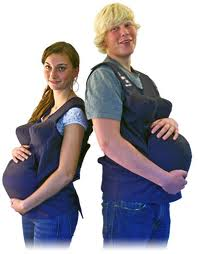 Quels défis avez-vous rencontré lors du port du costume simulant la grossesse ou la bedaine d’empathie? Comment les avez-vous résolus?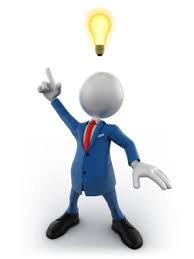 DéfisRésolusNom :Date d’échéance : 2 jours